Конспект интегрированного занятия по экологии в средней группе.Тема занятия: «Как мы лесу помогали».Составила воспитатель МДОУ д/с №21 «Пингвинчик» Деменина О.В.Возраст детей: 4-5 лет.Цель и задачи: способствовать воспитанию у детей бережного отношения к природе, воспитывать у детей интерес к жизни леса, умению вести себя в лесу, вызвать радость и удовлетворение от того, что сумели помочь лесу. Закрепить навыки работы с пластилином, учить мастерить грибок, используя природный материал (каштановый орех).Оборудование и материалы: костюм зайца, письмо; берёзки, ёлки, травка, грибы, мусор (пластиковые пакеты и бутылки, бумага и др.); игрушечные лесные звери (медведь обязательно); магнитофон, аудиозапись звуков леса, песни «Мы едем, едем, едем…», весёлой музыки для игры; знаки (эскизы прилагаются к конспекту занятия); пластилин белого цвета, каштановые орехи.Виды детской деятельности: беседа, подвижные игры, конструирование из природного материала – грибы (пластилин, каштановый орех).Место проведения: музыкальный зал.Ход занятия:Дети стайкой входят в зал.Воспитатель:  - Ребята, посмотрите, сколько гостей у нас сегодня. Поздоровайтесь с ними. Гости пришли посмотреть на то, как мы умеем играть и как будем лес из беды выручать.  Вы хотите поиграть? (да) А лес из беды будете выручать? (да).- Ой, ребята, смотрите-ка, к нам кто-то торопится. Входит зайчик (ребёнок из подготовительной группы).Зайчик:                 Вам принёс сюда письмо,                От зверяток всех оно. (разворачивает письмо, читает)                Что-то с лесом приключилось,                 Очень грустный он стоит.                 Не поют в нём даже птицы                И печальный он на вид.                Вы зверюшкам помогите,               Лес наш милый полечите! (убегает).Воспитатель:  - Что же нам делать, ребята? Надо скорее лес из беды выручать! (Выслушиваются ответы и предложения детей). - Ребята, а как же нам до леса добраться? Может быть на поезде? Давайте я буду паровоз, а вы вагончики. Цепляйтесь скорее друг за другом. (Включается аудиозапись песни «Мы едем, едем, едем…» Подвижная игра «Поезд».)Поезд приезжает в дальний конец зала, оформленный как лес (берёзки (у одной сломана веточка), ёлочки, грибочки, травка, цветочки, гнездо на ёлке, под деревьями можно посадить игрушечных лесных зверят, повсюду разбросан мусор – пластиковые бутылки, пакеты, бумажки, жестяные банки).2.     Воспитатель:  - Вот мы и приехали в лес. Он и правда печальный какой-то стоит. Птички не поют, листочки на деревьях не шелестят, кузнечики не стрекочут. Что же с ним случилось, ребята, как вы думаете? Выслушиваются ответы детей.  - Конечно же, здесь очень много мусора. Давайте-ка с вами его уберём. (дети собирают мусор в пластиковый мешок, чтобы потом отнести его в мусорный бак). - Ребята, как вы думаете, можно ли бросать и оставлять мусор в лесу? Почему? А куда же нужно выбрасывать мусор? (выслушиваются ответы детей). - Давайте здесь поставим специальный знак. Он предупреждает о том, что в лесу нельзя оставлять мусор.  (Дети ставят знак в лесу). - А что ещё вы заметили, ребята?  (Веточка у берёзки сломана). - Что же нам нужно сделать?  (Полечить берёзку).Воспитатель с помощью детей завязывает берёзке веточку. Сразу включается запись звуков леса. - Ребята, вы слышите, кажется, мы смогли помочь лесу! Что вы слышите? (ответы детей).  - Как вы думаете, можно ли ломать веточки у деревьев? Почему? (Выслушиваются ответы детей). - Давайте и здесь поставим специальный знак. Он предупреждает о том, что нельзя ломать веточки на деревьях. (Дети ставят знак).- Ребята, смотрите, под ёлочкой кто-то спрятался. Кто это? (медведь) Он вас благодарит за то, что вы помогли лесу и хочет с вами поиграть. Проводится подвижная игра «У медведя во бору». (с акцентом на то, что дети играют очень шумно, включить весёлую музыку для игры ). Лес опять молчит (выключить запись звуков леса). - Ребята, лес опять грустит, и птички не поют. Как вы думаете, почему так произошло? Дать возможность детям самим догадаться, что в лесу нельзя громко кричать и громко  слушать музыку. Если дети затрудняются, то помочь им наводящими вопросами. Сделать вывод о том, что в лесу нельзя шуметь.- Давайте с вами поставим ещё один знак. Он предупреждает о том, что в лесу нельзя шуметь. (Дети ставят знак).- Давайте попросим прощения у леса за то, что мы не очень хорошо себя вели.Дети просят прощение. Лес молчит.  - Наверное, лес сильно обиделся. А давайте сделаем ему подарки, смастерим грибочки. Смотрите, что у меня есть. Здесь каштанчики и пластилин. Из пластилина сделаем ножки, а шляпками будут каштанчики. Посмотрите, как я это сделаю (показ способа работы). 3.  Самостоятельная работа детей. Кто смастерил, ставит свой грибок под деревья в лесу. Включается запись звуков леса. Воспитатель собирает детей около себя, обращает внимание на то, что лес рад нашим подаркам,  простил нас и снова птички поют и радуются.  - Ну что, ребятки, вам понравилось наше путешествие? Где мы с вами были сегодня? Что вам понравилось?  Как мы лесу помогли? Что нельзя делать в лесу? - А теперь нам пора домой, в детский сад. Садитесь скорее на поезд, поехали! (Уходят «паровозиком» в свою группу).Запрещающие знаки«Этого не следует делать в лесу».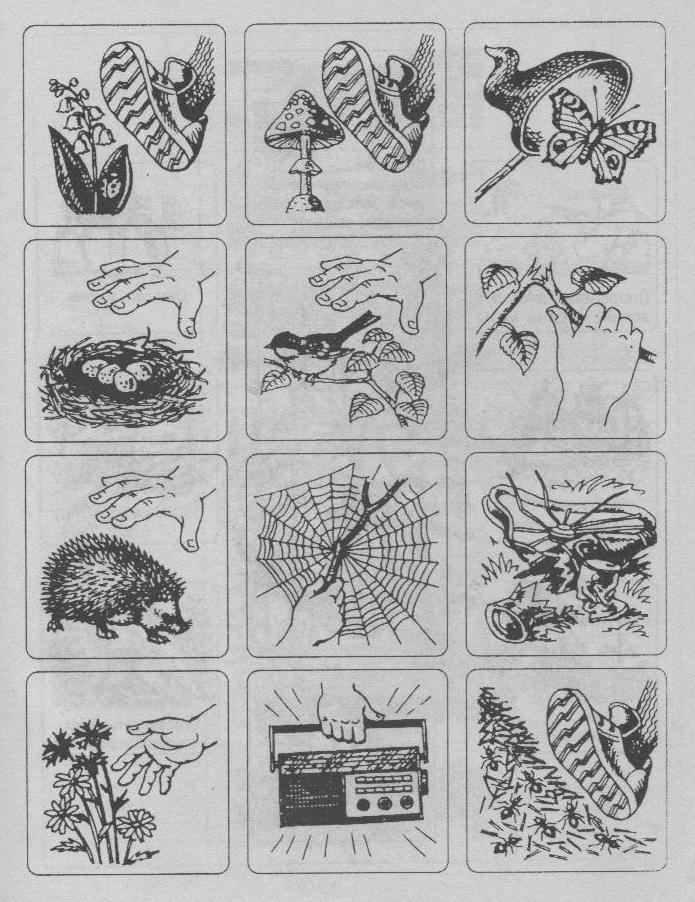 